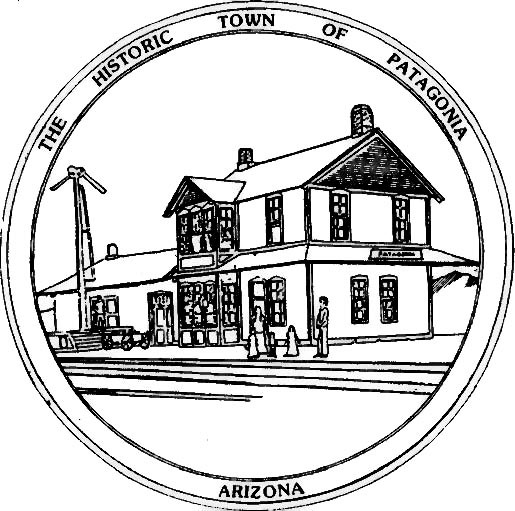 PUBLIC NOTICETHE TOWN OF PATAGONIA IS REQUESTING ALL GARBAGE CUSTOMERS, PLEASE BAG YOUR GARBAGE.  LOOSE GARBAGE IS A HEALTH HAZARD AND COMPROMISES THE HEALTH OF OUR SANITATION DEPARTMENT.  AGAIN, PLEASE BAG ALL GARBAGE TO PREVENT ANY HEALTH ISSUES WITH OUR SANITATION DEPARTMENT.THANK YOU, Ron Robinson